     地方标准DB XX/T XXXX—XXXX点击此处添加标准名称点击此处添加标准名称的英文译名XXXX - XX - XX发布XXXX - XX - XX实施       发布前言本文件按照GB/T 1.1—2020《标准化工作导则  第1部分：标准化文件的结构和起草规则》的规定起草。本文件由××××提出。本文件由××××归口。本文件起草单位：本文件主要起草人：范围规范性引用文件术语和定义
（术语）定义的内容。章标题条一（段的内容）章标题条一（无题二的内容）章标题条一条二（无题三的内容）【起草组可根据标准内容套用】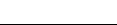 ICS  点击此处添加ICS号CCS  点击此处添加CCS号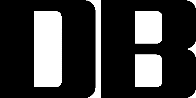 